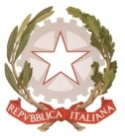 MINISTERO  DELL’ ISTRUZIONE, DELL’UNIVERSITA’, DELLA RICERCAUFFICIO SCOLASTICO REGIONALE PER IL LAZIOLICEO SCIENTIFICO STATALE“TALETE”Roma, 5 novembre 2018                                                                                              Ai coordinatori dei C.d.c.:                                                                                              1°B-C-E-F-G-L, 2°G, 3°GAlla DSGA Sig.ra P. LeoniAl personale ATAAll’Albo (sito web)CIRCOLARE n. 87Oggetto:  Corso di italiano L2Su indicazione dei Docenti Coordinatori delle  classi  1°B-C-E-F-G-L, 2°G, 3°G,  anche nel presente anno scolastico viene attivato  un corso di potenziamento/sostegno per la lingua italiana rivolto  ad alcuni alunni  indicati  dai singoli Consigli di classe.Il corso, della durata di 10 ore,  sarà tenuto dalla prof.ssa Flavia Di Castro ed avrà inizio mercoledì  14/11/2018.Gli alunni interessati potranno prendere visione dei giorni ed orari stabiliti nel calendario che verrà affisso in  bacheca entro il 7/11/2018.Il Dirigente scolasticoProf.  Alberto Cataneo		                                                                                                        (Firma autografa sostituita a mezzo  stampa                                                                                                                            ai sensi dell’art. 3 comma 2 del d.lgs. n.39/1993)